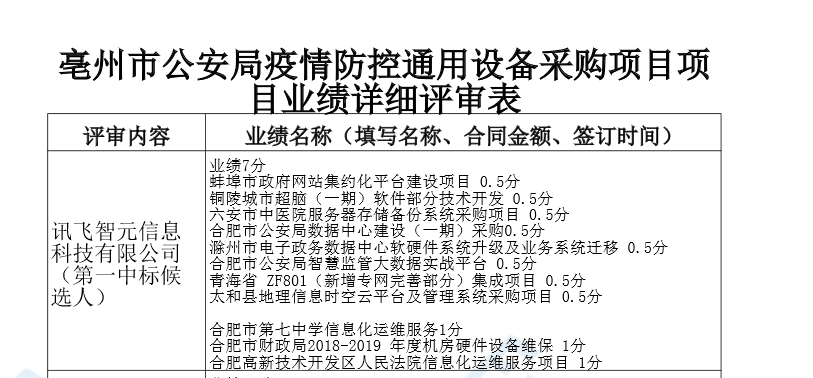 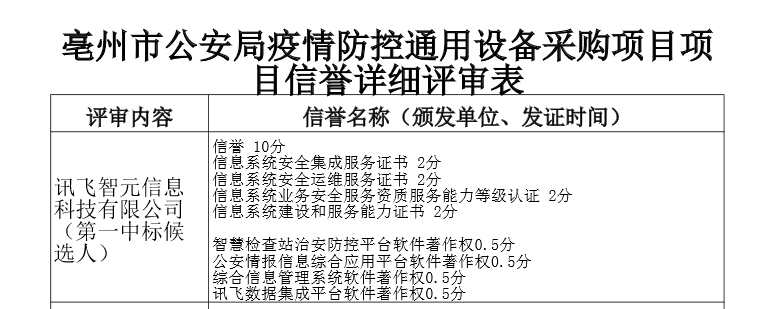 分项报价表：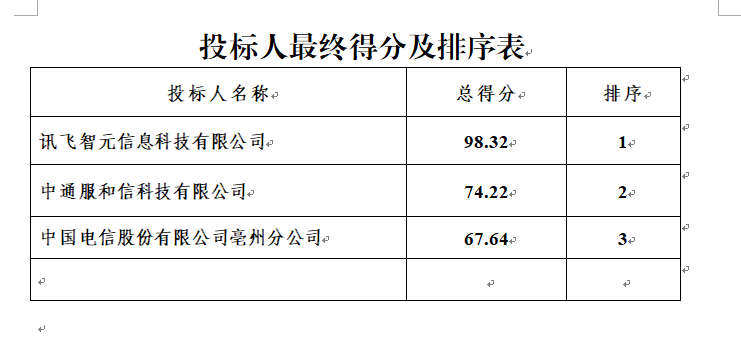 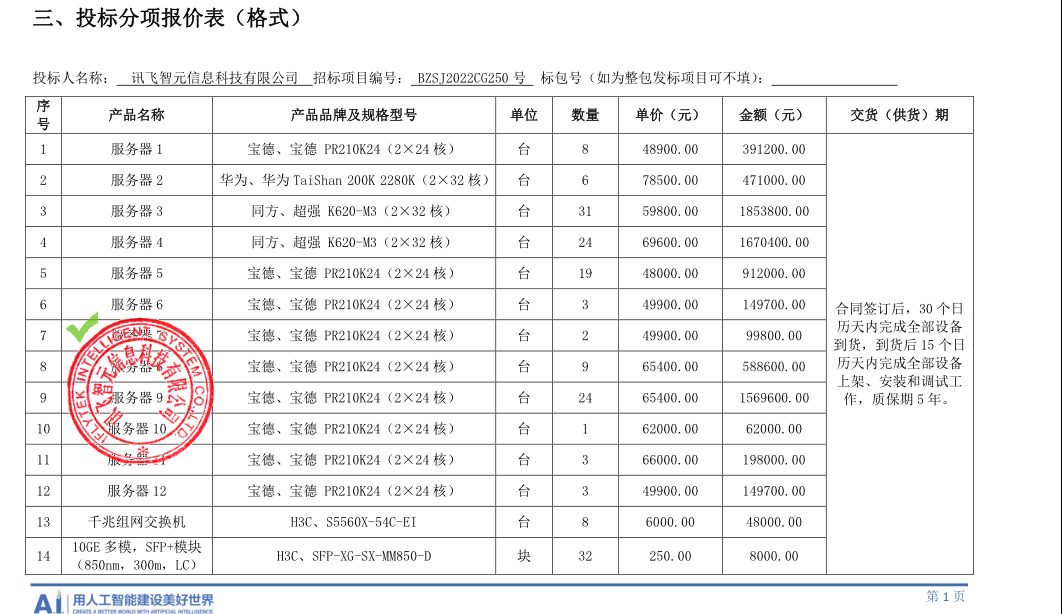 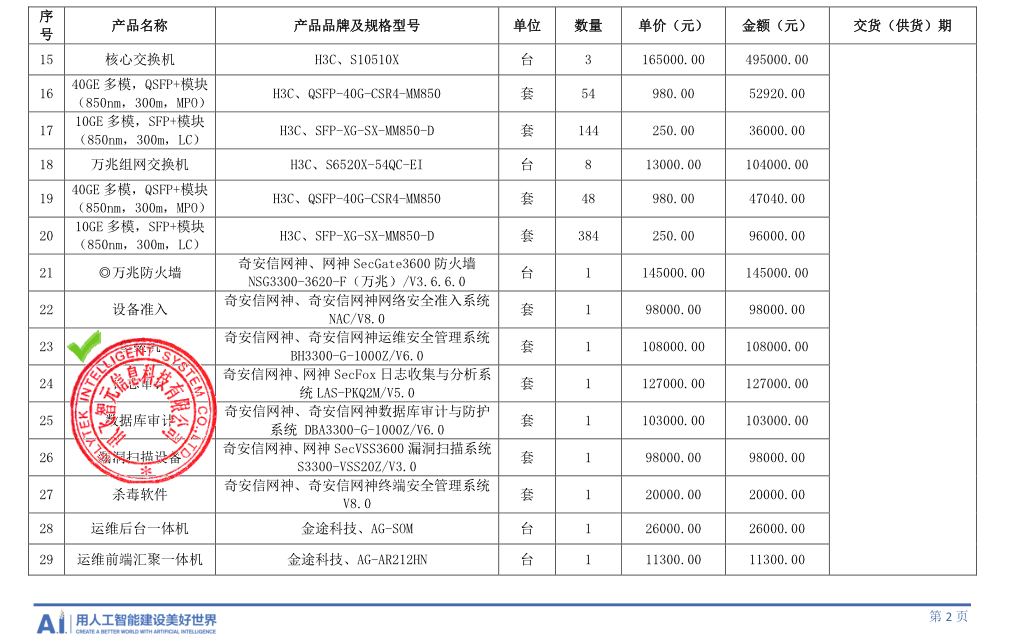 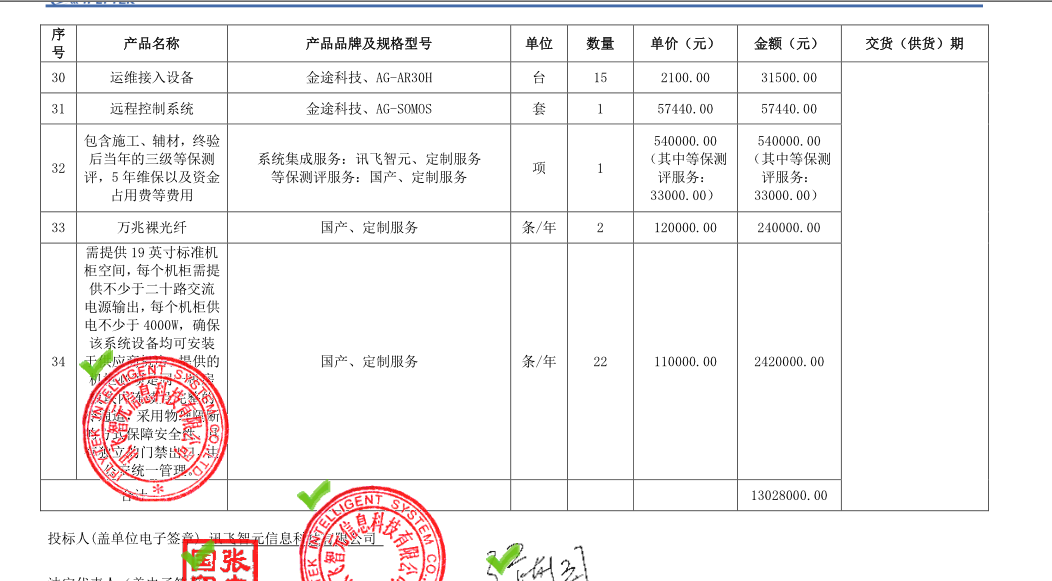 